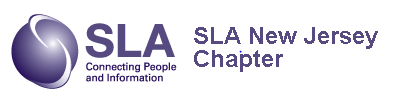 Mercer County Dine AroundTrattoria Procaccini Wednesday August 21, 2019 6:00 PM RSVP: By August 20 to Kirkby.Charlotte@gmail.com Address: 354 Nassau Street Princeton, NJ. The restaurant is located on Route 27 Nassau Street in Princeton, NJ. A parking lot is available on the side and back of the restaurant. You can access the parking lot from Nassau Street. If you are driving on 27 South, the parking lot is the immediate right before the restaurant (it is not shared with the Bank of America lot). 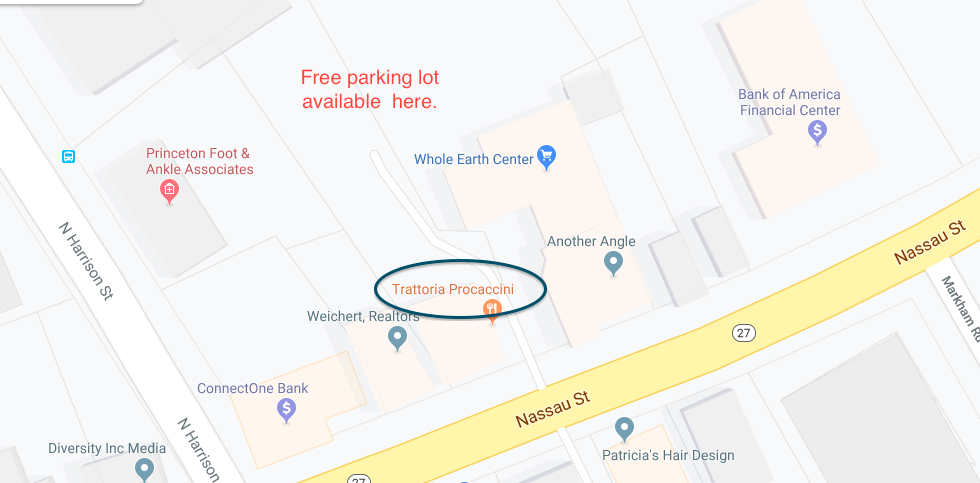 